SITE WEB : JOURNAL DU NET22 janvier 2020https://www.journaldunet.com/ebusiness/internet-mobile/1488235-le-bluetooth-mesh-met-sa-portee-au-profit-de-la-geolocalisation-indoor/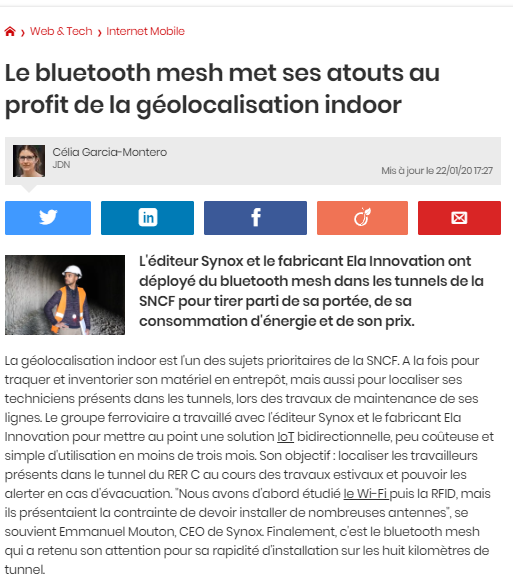 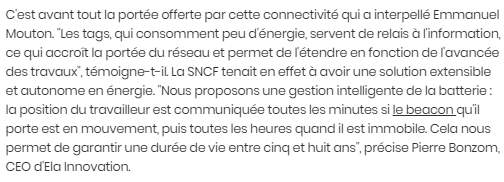 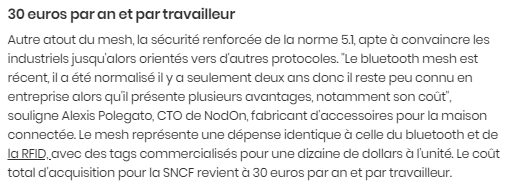 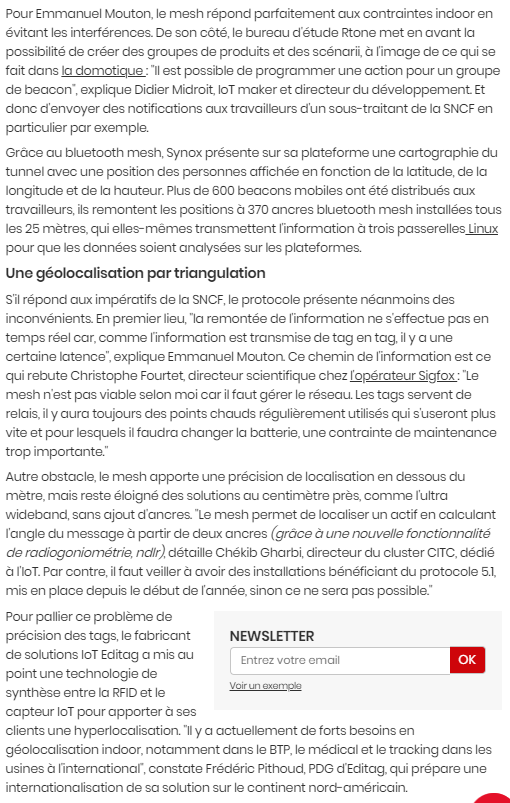 